Comunicato Ufficiale nr. 4pr22					       Trieste, 02 novembre 2022							SPETTABILIAlle Società della Regione							Ai Delegati Territoriali F.I.S.R. di UD/GO/PN/TS						e p.c.   Alla F.I.S.R. – SIRI							Alla F.I.S.R. PromozioneOggetto: corso regionale F.I.S.R. / F.V.G.  “Maestro di Base”, anno 2023.Il Comitato Regionale F.I.S.R. – F.V.G.  comunica, l’intenzione di programmare il corso regionale “Maestro di Base”, che avrà luogo a Trieste (sede da definire) e a Pieris (GO); presso il Palazzetto Comunale Via Anna Frank.Il Corso avrà luogo probabilmente nei mesi di febbraio / marzo. Formazione di Base: La formazione dei Maestri di Base, non prevede pre requisiti obbligatori. Pertanto possono essere ammessi al percorso tutti coloro in possesso dei requisiti di base previsti dall’art 4 del Regolamento Generale SIRI;atleti F.I.S.R. o ex atleti F.I.S.R. che abbiano 18 anni di età (anno solare), e vogliano intraprendere un percorso di insegnamento amatoriale.Il corso può essere seguito dal compimento del 16 anno di età (anno solare); in questo caso l’esame dovrà essere affrontato al compimento dei 18 anni.Pre – iscrizione:La pre-iscrizione al corso (mod. Excel da scaricare dal sito regionale www.fisrfvg.it), dovrà pervenire allo scrivente Comitato (invio file originale), entro e non oltre il 17.12.2022; ai seguenti indirizzi di posta elettronica: friulivg@fisr.it ;  presidente@fisrfvg.itIscrizioni e programmi corso Maestro di Base 2023:Nel mese di gennaio seguirà il comunicato ufficiale con la sede e i rispettivi orari dettagliati, dei programmi del corso, assieme al modello per le iscrizioni ufficiali, e la modalità del versamento della quota della tassa d’iscrizione che sarà di € 130,00.	Avvertenza: si pregano le Società di inoltrare il presente comunicato assieme al modello d’iscrizione Excel ai diretti interessati per l’eventuale partecipazione al Corso.Allegato: 1- Programma corso didattico SIRI – Scuola Italiana Roller International.	Con i migliori saluti.				   			   F.to Il Pres. Reg. FISR/FVG            				            	             Maurizio Zorni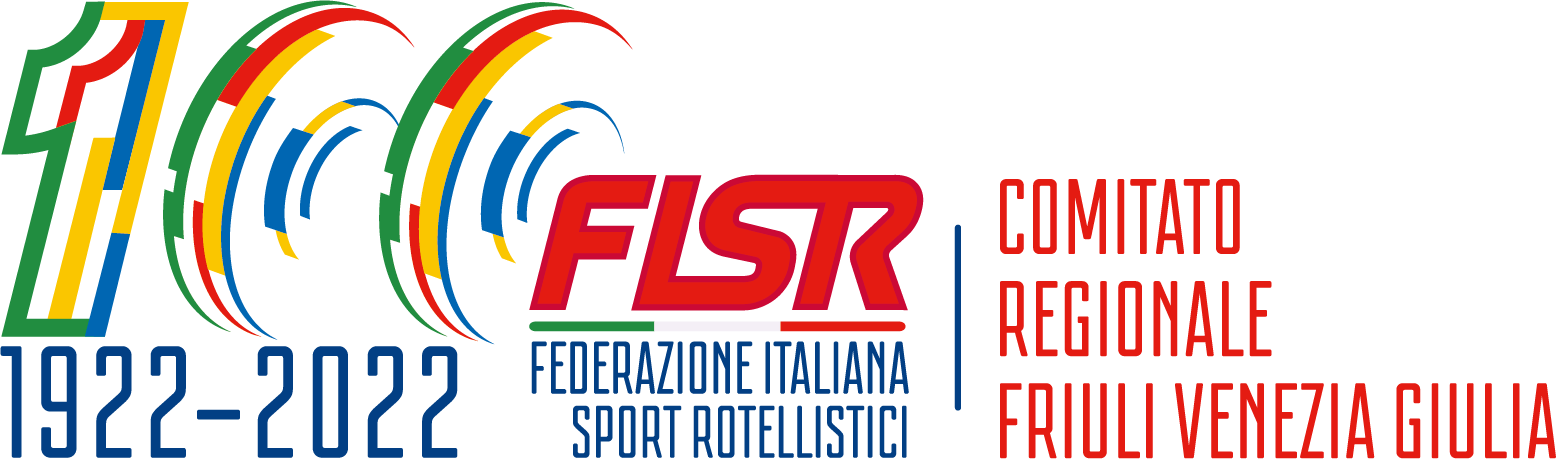 CORSO MAESTRO DI BASE F.I.S.R. / F.V.G.  – 2023Programma Didattico SIRI Scuola Italiana Roller International(Approvato dal Consiglio Federale con delibera n. 146 del 23/07/2022)La formazione del Maestro di base viene svolta a livello regionale a cura dei rispettivi Comitati Regionali.La Siri nazionale si riserva la possibilità di organizzare corsi di formazione per Maestri di Base nel caso di particolari inadempienze o difficoltà organizzative a livello regionale.Programma didattico “Maestro di Base” Il percorso è caratterizzato in tre Moduli per un totale di 50 ore.Modulo 1:Corso propedeutico CONI presso Scuole Regionali del CONI (in modalità DAD e/o in presenza).- Ore previste 24 - Il programma delle 24 ore   stabilito dalla Scuola Nazionale dello Sport.Modulo 2:Corso FISR parte generale che può essere a livello Interregionale e/o Regionale in modalità DAD e/o in presenza - Ore previste 18Modulo 3:Corso FISR pratico riguardante il pattino o lo skateboard o il monopattino a scelta del corsista.- Ore previste 8PROGRAMMA GENERALE DEL CORSO:ESAMI:Esame Finale Modulo 1• Test corso CONI 24 ore:Il superamento dell’esame, oltre a permettere l’accesso ai moduli successivi del Maestro di Base permette anche l’iscrizione al corso agonistico FISR di Aiuto Allenatore/Primo livello di ogni disciplina.Esame Finale Modulo 2 e Modulo 3• Test scritto corso FISR Parte Generale• Test pratico corso FISR Parte PraticaIl superamento dei tre test permette l’iscrizione all’Albo degli insegnati Tecnici FISR e abilita alla possibilità di tesserarsi alla FISR.Il tesseramento va rinnovata annualmente versando la quota prevista. Il tesseramento consente di svolgere l’insegnamento della disciplina scelta in ambito amatoriale / promozionale.MAESTRO DI BASE - AGGIORNAMENTOTutti i Maestri di Base per mantenere l’abilitazione al ruolo devono, frequentare i corsi diaggiornamento federali permanente quando verranno indetti. La FISR darà comunicazionedegli aggiornamenti a tutti i Maestri di Base in regola con il tesseramento.MODULO  1 CORSO PROPEDEUTICO C.O.N.I. – S.D.S.MODULO  1 CORSO PROPEDEUTICO C.O.N.I. – S.D.S.MODULO  1 CORSO PROPEDEUTICO C.O.N.I. – S.D.S.ORE01Programma stabilito dalla Scuola Nazionale dello Sport.24TOTALETOTALE24MODULO  2 CORSO FISR PARTE GENERALEMODULO  2 CORSO FISR PARTE GENERALEMODULO  2 CORSO FISR PARTE GENERALEGLI ATREZZIGLI ATREZZIORE01Il Pattino in lineaCaratteristiche e discipline che lo utilizzano.Esercizi fondamentali e abilità di base anche con l’utilizzo di video dimostrativi.1,502Il pattino “quad” o tradizionaleCaratteristiche e discipline che lo utilizzano.Esercizi fondamentali e abilità di base. Spiegazioni anche con l’utilizzo di video dimostrativi.1.503Lo SkateboardingCaratteristicheEsercizi fondamentali e abilità di base. Spiegazioni anche con l’utilizzo di video dimostrativi.1,504Il monopattinoCaratteristicheEsercizi fondamentali e abilità di base. Spiegazioni anche con l’utilizzo di video dimostrativi.1,5TOTALETOTALE6LE DISCIPLINE FEDERALILE DISCIPLINE FEDERALIORE05Artistico – quad e inline106Hockey – pista e inline107Action – Corsa, Freestyle, Roller Freestyle, Downhill, Inline Alpine,Skateboarding, Roller Derby, Monopattino.1,5TOTALETOTALE3,5LA FEDERAZIONE – NOZIONI DI BASE  LA FEDERAZIONE – NOZIONI DI BASE  LA FEDERAZIONE – NOZIONI DI BASE  ORE0808Storia (tappe significative)Struttura attuale (panorama generale sintetico)Organi e organizzazione - Struttura, uffici e servizi - Il territorio10909Normative (nozioni basilari) (panorama generale sintetico)carte federali: Statuto e Regolamento Organico - SIRI regolamento ealbo dei tecnici - CUG regolamento11010Associazione sportiva e Affiliazione (panorama generale sintetico)Tesseramento0.51111Giustizia sportiva (panorama generale sintetico)Sicurezza e assicurazioniresponsabilità e liberatorie0,5TOTALETOTALETOTALE3ESSERE MASTRO DI BASE COME EDUCATOREESSERE MASTRO DI BASE COME EDUCATOREESSERE MASTRO DI BASE COME EDUCATOREORE12Requisiti del formatore: competenza, passione, equilibrio, pazienza, capacità di ascolto e di relazione con i propri atletiRequisiti del formatore: competenza, passione, equilibrio, pazienza, capacità di ascolto e di relazione con i propri atleti113Comportamento del formatore: vicinanza verso i propri atleti, manifestaapprezzamento, fiducia e incoraggiamento, trasmette sicurezza, entusiasmoComportamento del formatore: vicinanza verso i propri atleti, manifestaapprezzamento, fiducia e incoraggiamento, trasmette sicurezza, entusiasmo114Codice Etico FISR, FairplayCodice Etico FISR, Fairplay0,515alfabetizzazione delle discipline FISR attraverso una Pedagogia delGioco - (giochi e percorsi) per insegnare i fondamentali con creatività e divertimento - alfabetizzazione delle discipline rotellistiche FISR per il Fitnessalfabetizzazione delle discipline FISR attraverso una Pedagogia delGioco - (giochi e percorsi) per insegnare i fondamentali con creatività e divertimento - alfabetizzazione delle discipline rotellistiche FISR per il Fitness1,5TOTALETOTALETOTALE4ESSERE MASTRO DI BASE COME PROMOTORE DELLE DISCIPLINE FISRESSERE MASTRO DI BASE COME PROMOTORE DELLE DISCIPLINE FISRESSERE MASTRO DI BASE COME PROMOTORE DELLE DISCIPLINE FISRORE16Mediatore sportivo di FISR per l’inclusione e l’aggregazione (campi ricreativi, estivi, luoghi di avamposto di disagio sociale, collaborazione con Comuni e Parrocchie, pattinate ecologiche)Mediatore sportivo di FISR per l’inclusione e l’aggregazione (campi ricreativi, estivi, luoghi di avamposto di disagio sociale, collaborazione con Comuni e Parrocchie, pattinate ecologiche)0,517Promozione Sportiva – I progetti FISRPromozione Sportiva – I progetti FISR1TOTALETOTALETOTALE1,5TOTALE MODULO 2TOTALE MODULO 2TOTALE MODULO 218MODULO 3 CORSO FISR PARTE PRATICAMODULO 3 CORSO FISR PARTE PRATICAMODULO 3 CORSO FISR PARTE PRATICAGLI ATREZZIGLI ATREZZIORE18I corsisti sono suddivisi in base all’attrezzo scelto (Inline, quad, skateboarding, monopattino).Lezioni pratiche di tecnica di base con il Docente SIRI Regionale della specialità scelta.8TOTALETOTALE8TOTALE MODULO 3TOTALE MODULO 38